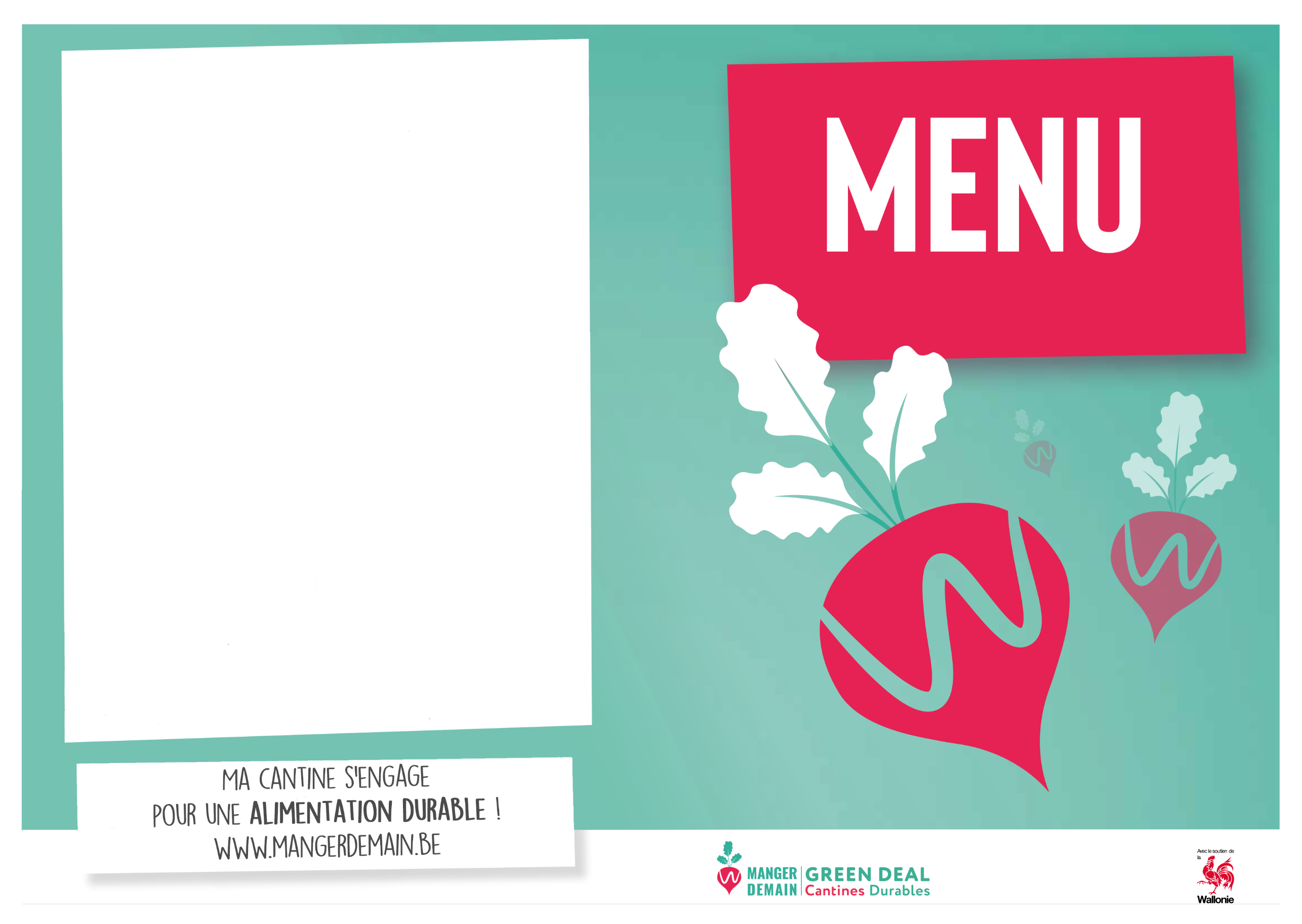 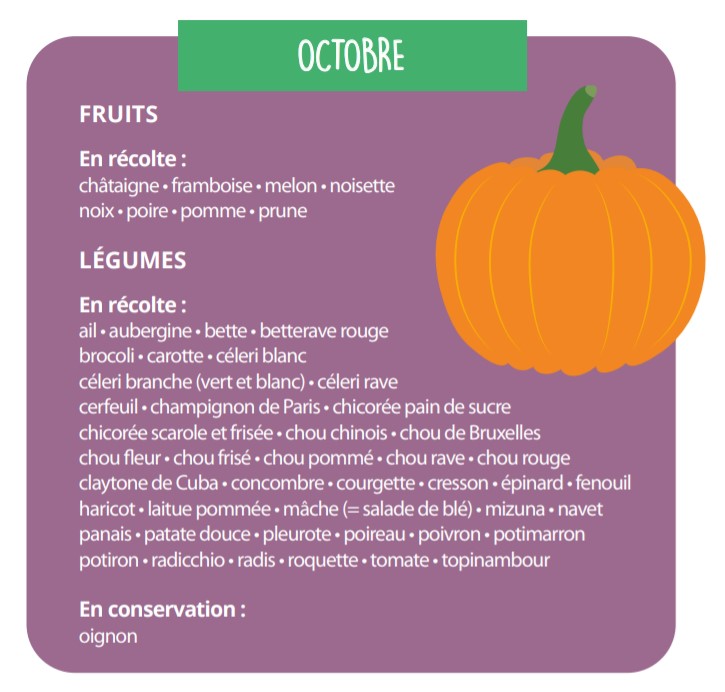 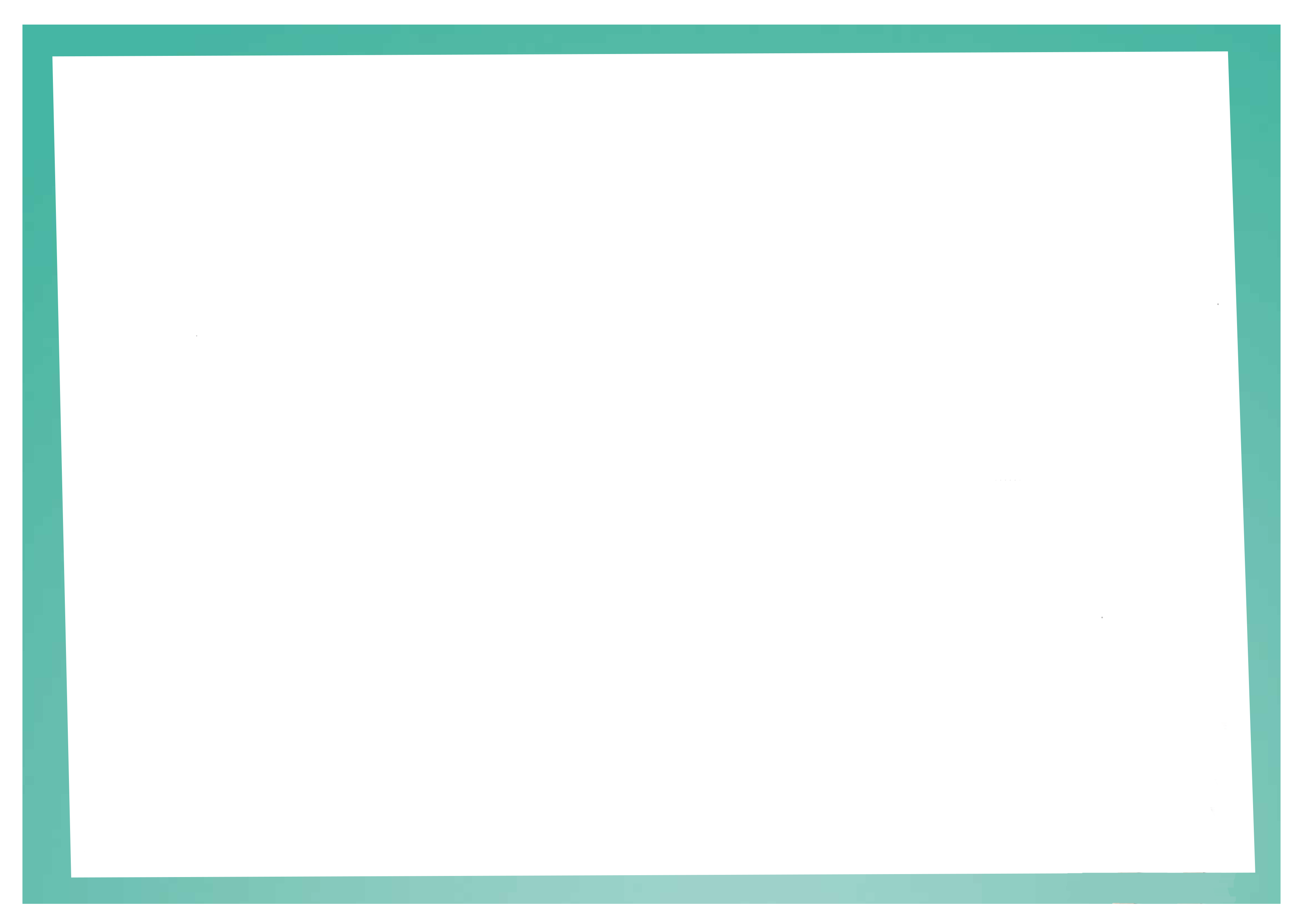 Lundi 03.10.22Mardi 04.10.22Jeudi 06.10.22Vendredi 07.10.22Potage PlatDessertPotage PlatDessertPotage PlatDessertPotage PlatDessertLundi 10.10.22Mardi 11.10.22Jeudi 13.10.22Vendredi 14.10.22Potage PlatDessertPotage PlatDessertPotage PlatDessertPotage PlatDessertLundi 17.10.22Mardi 18.10.22Jeudi 20.10.22Vendredi 21.10.22Potage PlatDessertPotage PlatDessertPotage PlatDessertPotage PlatDessertLundi 24.10.22Mardi 25.10.22Jeudi 27.10.22Vendredi 28.10.22CONGECONGECONGECONGELundi 31.10.22Mardi 01.11.22Jeudi 02.11.22Vendredi 03.11.22CONGECONGECONGECONGE